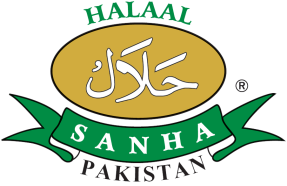 SANHA HALAL ASSOCIATES PAKISTAN (PVT.) LIMITEDHALAAL FOOD MANAGEMENT SYSTEM-PS 3733-2016CERTIFICATION QUESTIONNAIREPURPOSE OF THIS QUESTIONNAIRETHIS QUESTIONNAIRE IS PROVIDED TO THE APPLICANTS TO ALLOW US TO UNDERSTAND YOUR BUSINESS AND TO PROVIDE YOU WITH THE BEST POSSIBLE SERVICES. ALL FIELDS MUST BE FILLED TO AVOID ANY DELAY. YOU ARE STRONGLY ADVISED TO FILL IN THE QUESTIONNAIRE ACCURATELY. YOUR QUESTIONNAIRE WILL BE INVALID AND WILL BE AUTOMATICALLY WITHDRAWN IN CASE OF WRONG INFORMATION PROVIDED.Company Legal NameTrading Name (if different from above)Registered Office AddressNo. of Production / Processing SitesPhysical Address(es)3rd Party Manufacturing No       Yes – if yes, please provide details       No       Yes – if yes, please provide details       No       Yes – if yes, please provide details      Total No. of EmployeesNo of ShiftsFacility Size       square feetWebsiteScope DetailsHalaal Food Management Representative (Must be a Muslim)Position Title within CompanyTelE-mailMobileBrand/s NameBrand/s NameTotal No. of ProductsNo. of Product VarietyNo. of Product VarietyNo. of Production/Processing LinesNo. of Production/Processing LinesTotal No. of Raw Materials(both active and inactive ingredients as well as processing aids used)Total No. of Raw Materials(both active and inactive ingredients as well as processing aids used)No. of Chemical/ Synthetic R.MNo. of Chemical/ Synthetic R.MNo. of Plant R.MNo. of Animal R.MNo. of Animal R.MTotal No. of Raw Materials(both active and inactive ingredients as well as processing aids used)Total No. of Raw Materials(both active and inactive ingredients as well as processing aids used)No. of HACCP StudiesNo. of HACCP StudiesHalaal Facility typeHalaal Facility type Dedicated  Dedicated  Dedicated  Non-Dedicated Non-Dedicated Non-DedicatedHave you obtained copy of the Halaal Standard PS: 3733-2016? No       YesAre the programs and documents required by the PS: 3733 standard in place and operational? No       YesHave the personnel carrying out activities having an impact/s on Halaal food safety, obtained Halaal training? No       Yes – if yes, please provide    details      Have you performed a Halaal risk analysis?(Please enclose a manufacturing chart for your activity) No       Yes – if yes, how many Halaal control points(HCP) have you identified?      Is the company certified for other management systems No       Yes – Standard(s)     Please enclose a copy of relevant certificatesSignature of Company Owner/ Senior ManagerIf completed electronically, please indicate signature herewith an “X”Name:          Position:       Date:            SANHA Representative/ ManagerSANHA Representative/ Manager